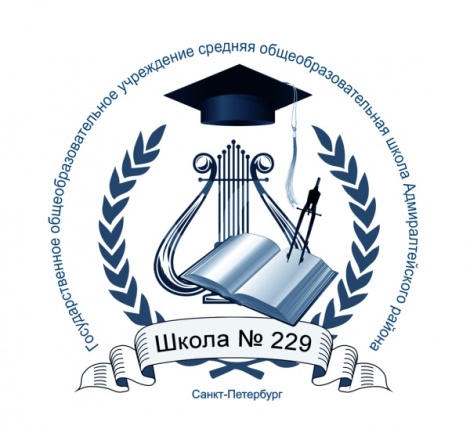  Публичный отчет директора   Государственного общеобразовательного учреждения средней школы №229 Адмиралтейского района Санкт-Петербурга  за 2013-2014 учебный год Петровой Наталии АнатольевныВ школе обучается 348 человек, в течение года выбытие учащихся было связано с переездом родителей в другие районы.  98,5% обучающихся были переведены в следующий класс, из них 11 человек условно, так как имеют академическую задолженность по учебным предметам. Образовательные программы начального, основного и среднего общего образования в течение учебного года  были полностью реализованы в соответствии с требованиями ФГОС.Государственная итоговая аттестация по итогам освоения образовательной программы среднего общего образования показала, что все выпускники школы успешно  сдают ЕГЭ по русскому языку и математике и получают аттестаты о среднем общем образовании.В 2014 году для сдачи ЕГЭ по выбору выпускники школы выбрали такие предметы, как биология, история, информатика и ИКТ, физика и обществознание. Результаты представлены в следующей диаграммеУчащиеся 9-х классов  в этом году все  с первого раза успешно сдали ОГЭ  и перешли в 10-й класс, что говорит о хорошем качестве обучения, хотя по сравнению с другими школами показали лишь средний результат.Одним из показателей качества знаний обучающихся является количество учащихся, обучающихся на «4» и «5».  Данный показатель является достаточно стабильным и составляет  24% от всех обучающихся. Участие в предметных олимпиадах является одним из показателей, характеризующих уровень мотивации учащихся, поэтому школа много внимания уделяет вовлечению учащихся в олимпиадное движение: с каждым годом растет количество учеников, ставших лауреатами и победителями предметных олимпиадБольшинство выпускников школы выбирают дальнейшее обучение в высших учебных заведениях и отлично адаптируются к специфике высшего образованияВнедряя ФГОС, учителя начальных классов школы работают над проектом «Строим школу будущего» городского проекта «Электронная школа», они не только сами овладели всеми возможностями современного рабочего места учителя, но и поделились опытом работы с коллегами из района. Также, сами являясь учителями-экспериментаторами, вовлекли учеников младших классов к исследовательской деятельности: в школе успешно прошла первая научно-практическая конференция исследовательских работ учащихся 1-4 классов «Я познаю мир»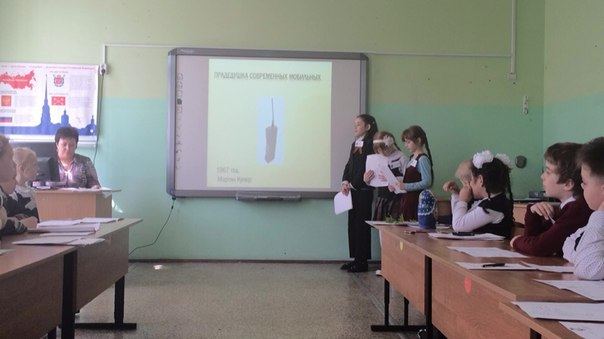 Учащиеся 3а класса «Мобильный телефон – друг или враг?» победитель I степениОбучающиеся школы активно участвуют во внутришкольных, районных, региональных, всероссийских и международных конкурсах, соревнованиях, фестивалях, проектах  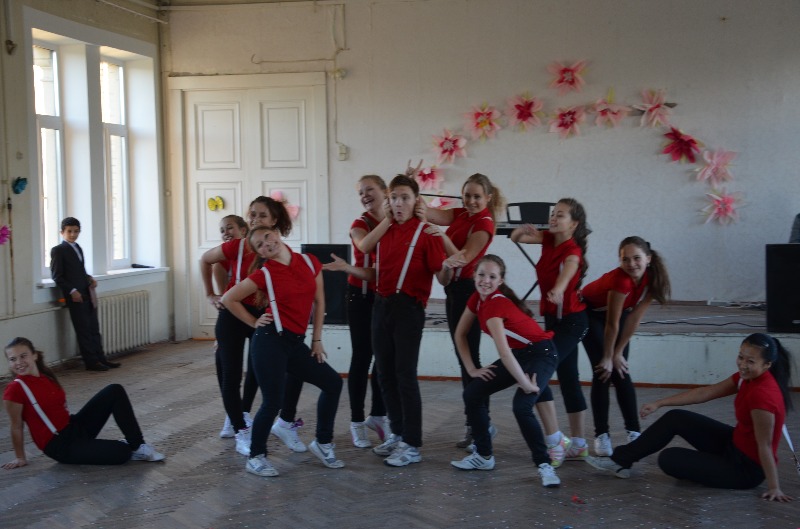 Школа участвует в 6 районных проектах по трём направлениям РОС: «Доступность качественного обучения», «Равные и разные», «Самоуправление и детские общественные организации», «Мой стиль - здоровый образ жизни», «Одаренные и талантливые дети», «Управление качеством школьной информационно-образовательной среды».Наиболее интересными мероприятиями, проведенными школой в рамках данных проектов были районный круглый стол «Доступность качества образования  – миф или реальность?», Мастер-класс « Эффективное использование рабочего места учителя в начальных классах» и распространение инновационного продукта – методического пособия «Разработка и реализация индивидуальных образовательных программ на основе сопровождения в средней школе», В школе реализуется программа воспитательной деятельности «Воспитай личность», где особое внимание уделяется гражданско-патриотическому воспитанию.  В рамках Вахты памяти, посвященной 69-й годовщине Великой Победы, в школе прошли такие мероприятия: поздравление ветеранов Северо-Западной межрегиональной общественной организации инвалидов, бывших узников концлагерей и гетто музыкально-поэтической композицией «Мы помним. Мы гордимся»,  участие в акции «Живые цветы во славу живущих», районное шествие «Бессмертный полк»(возглавляли нашу колонну барабанщики духового оркестра школы),   митинг у Стелы ополченцам Октябрьского района.  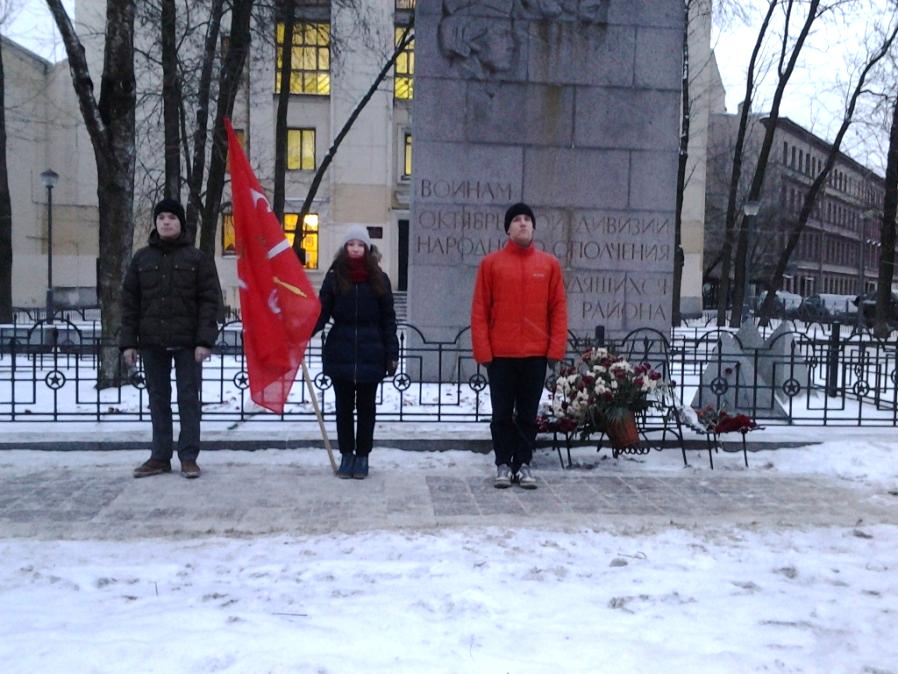 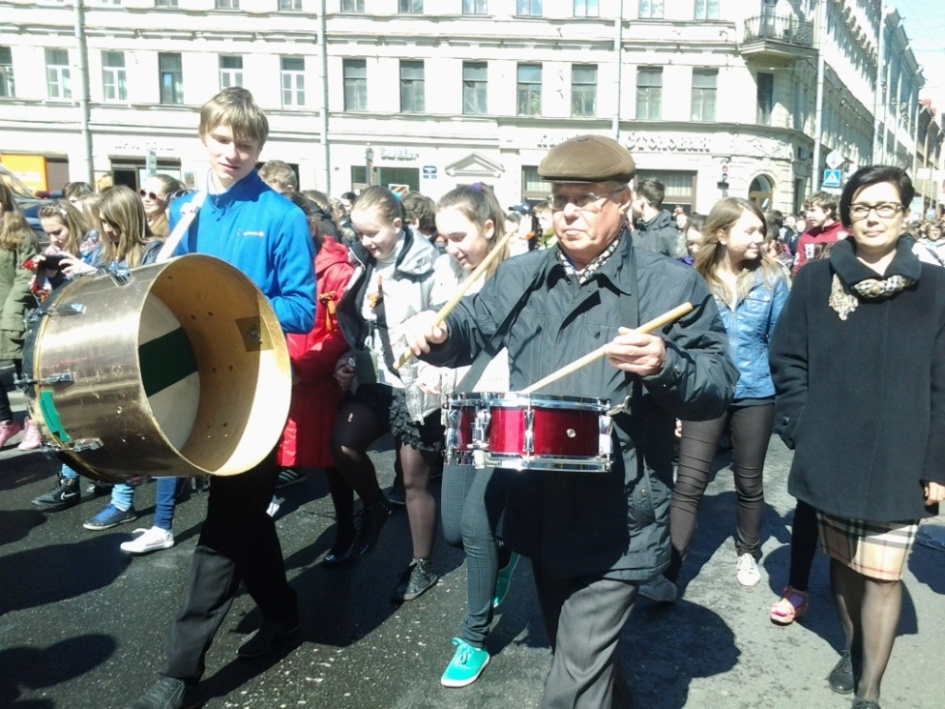 Правовое воспитание обучающихся и профилактика правонарушений среди подростков является приоритетным направление м в воспитательной деятельности школы.  Систематически проходят встреча учеников 7-10 классов с заместителем прокурора Адмиралтейского района Черняевым П.Н.  («Ответственность несовершеннолетних за разжигание межнациональных конфликтов», «Ответственность за разжигание экстремизма», «Безопасный Интернет»).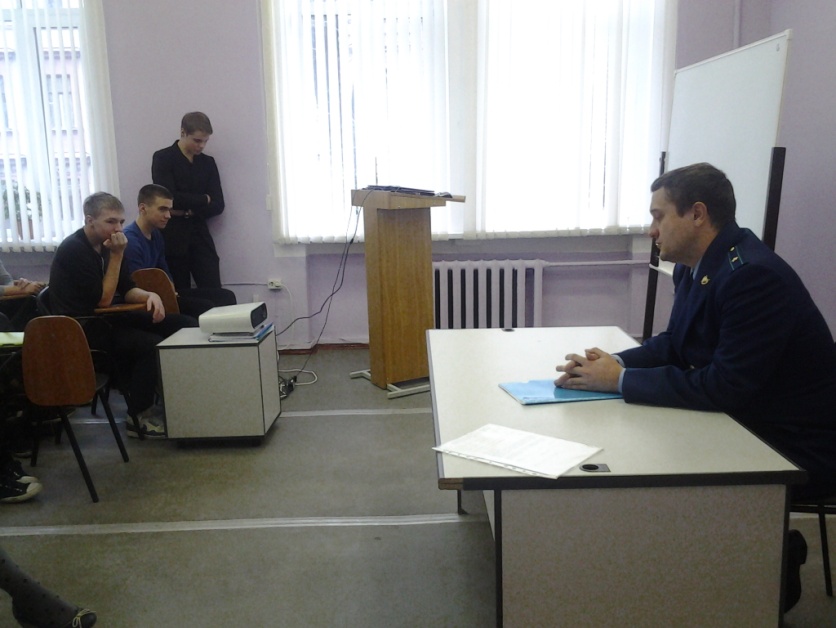 Для учеников   юристом Территориального центра помощи семье и детям Адмиралтейского района Галанцевой С.М. проведена деловая игра «Экстремизм и молодежь: ответственность несовершеннолетних».Для улучшения среды школы, обеспечивающей здоровьесберегающий характер образовательного процесса, был капитально отремонтирован спортивный зал школы. В рамках проекта «Мой стиль - здоровый образ жизни» школа проводит ряд традиционных физкультурно-спортивных оздоровительных мероприятий: осенний туристический слёт, соревнования между классами по волейболу и баскетболу, «Веселые старты», «А ну-ка, парни» и др. В отделении дополнительного образования  школы работают 5  спортивных секций с охватом более 150 человек.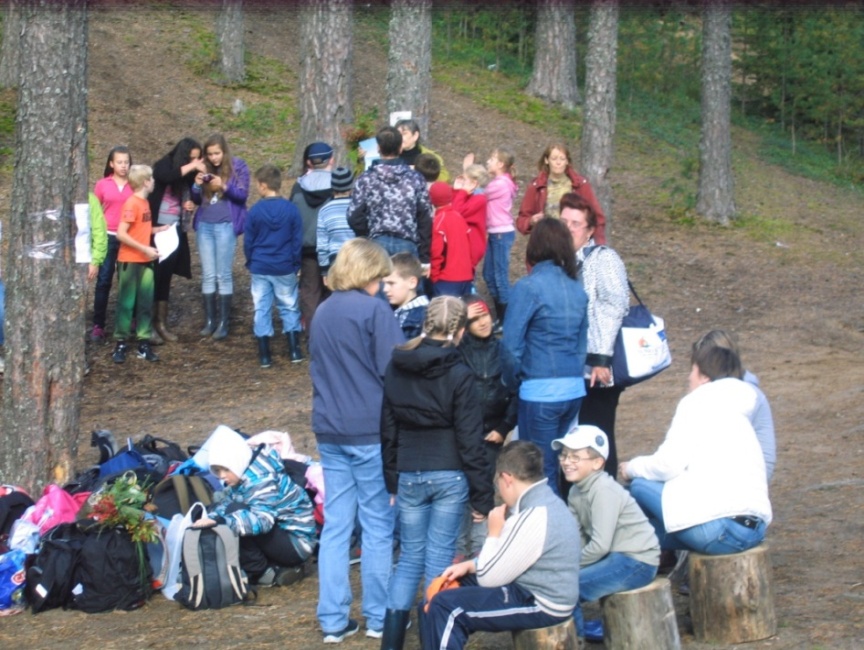 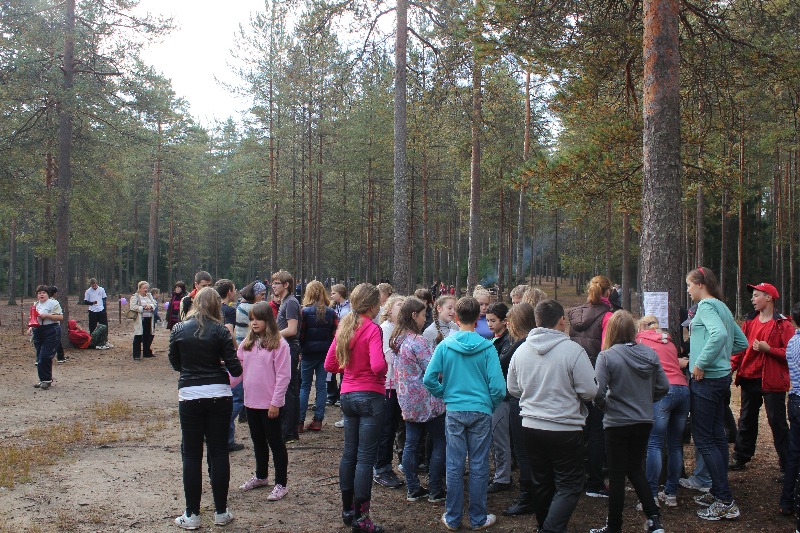 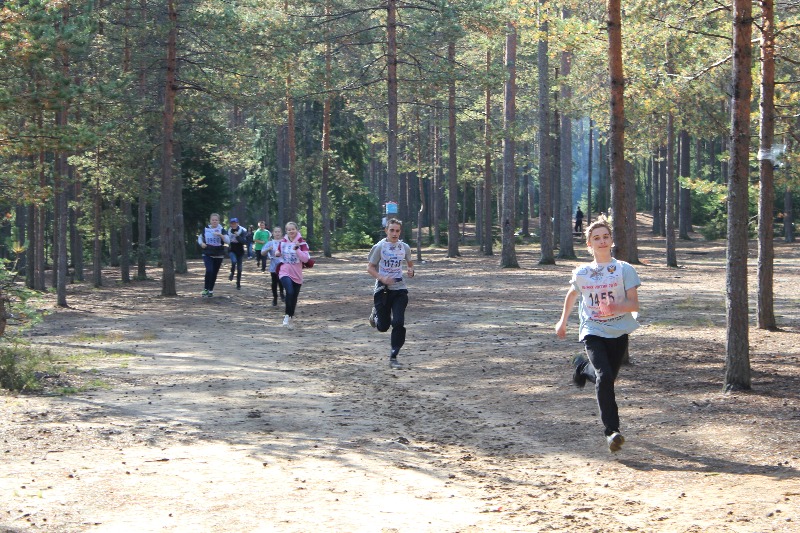 В соответствии с планом реализации проекта «Одаренные дети» школа проводит ежегодную научно-практическую конференцию «Мир вокруг нас», где учащиеся 8-11 классов представляют результаты своих исследовательских работ, лучшие из которых участвуют в районной межшкольной научно-практической конференции «Лабиринты наук». В 2014 году были отмечены следующие работы: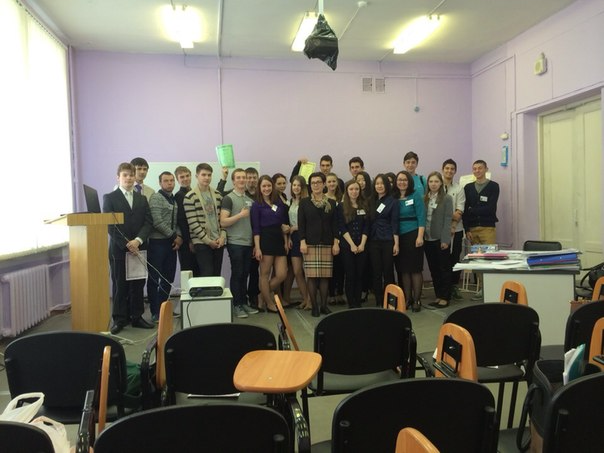 Также в школе была создана команда учащихся 9-11 классов для участия в городских и международных математических играх «Точка опоры» (рук. Пассова М.В.) Команда успешно участвовала в международных играх в г. Москва и в г. Казань и стала дипломантом.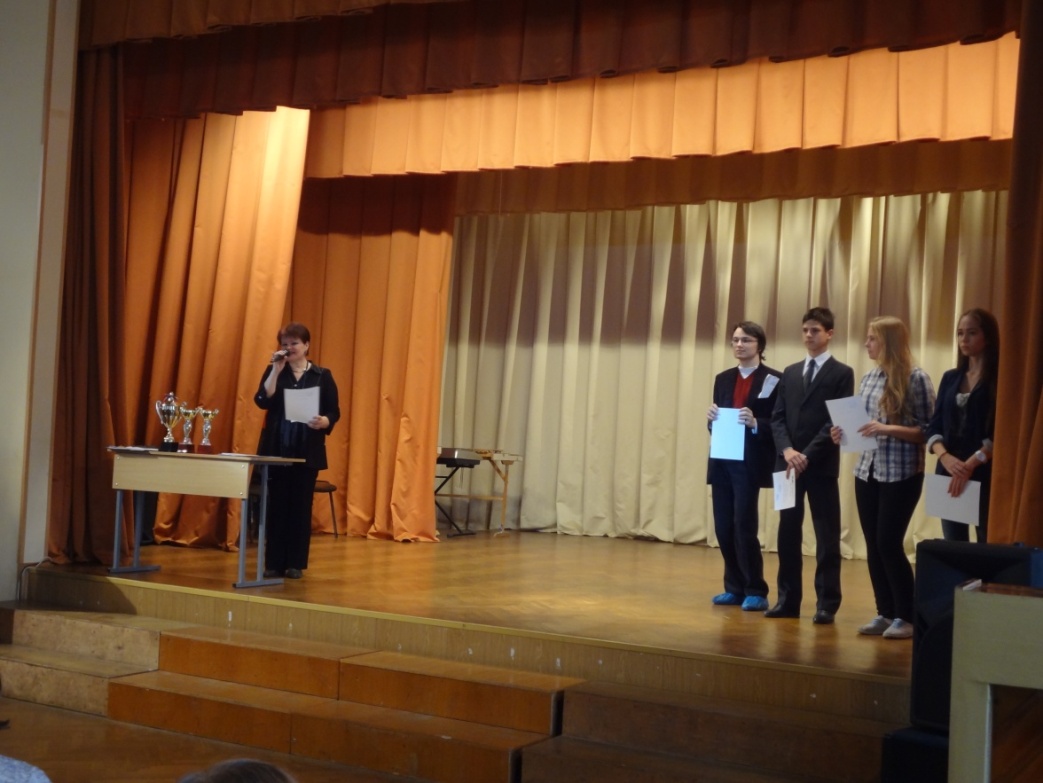 Для обеспечения открытости и доступности информации о школе функционирует сайт, представляющий разнообразную информацию по различным областям деятельности школы.В течение последних 8 лет ежегодно проходит анкетирование родителей как участников образовательного процесса, где они имеют возможность дать независимую оценку деятельности школы и высказать свои пожелания. Результаты анкетирования обсуждаются на педагогическом совете. В данных диаграммах представлены результаты опроса родителей в декабре 2013 года.Уровень удовлетворенности родителей образовательным процессом в школеОбразовательной программойУсловиями для развития индивидуальных способностей ребенкаМатериально-технической оснащенностью школы (в.т.ч. обеспеченностью учебными пособиями, технологическим и компьютерным оборудованием)Охраной здоровьяПрофессионализмом учителей     	Получили положительный отклик и ежегодные родительские конференции, где обсуждаются наиболее острые вопросы воспитания и обучения учащихся.В течение 5 лет школа организует проведение независимой экспертизы ООО «Школа» предметной обученности учащихся по различным предметам, что дает возможность своевременно вносить коррективы в рабочие программы и добиваться более высоких результатов по итогам года.Реализуя подпрограмму «Новое качество педагогического труда» Программы развития ГБОУ средней школы №229 на 2012-2016 годы, педколлектив много работает над созданием условий для мотивации и реализации творческой деятельности каждого педагога. Большинство учителей имеет публикации на различных педагогических сайтах, молодой учитель Пузанова Ю.М. участвовала в конкурсе педдостижений в номинации «педагогические надежды», а классный руководитель 7б класса Козьмина Л.Б. в номинации «Специалист сопровождения».В целях достижения высокого уровня готовности учителей к реализации ФГОС второго поколения, 85% педагогов прошли курсовую подготовку по организации современного урока в условиях внедрения ФГОС.Удельный вес численности педагогических работников, которым по результатам аттестации присвоена квалификационная категория в общей численности педагогических работников, постоянно растет 	Более 10 лет школа работает в инновационном режиме, являясь районной экспериментальной площадкой по темам: «Форма учёта индивидуальных достижений  учащихся старших классов», «Реализация индивидуальных образовательных программ учащихся на основе сопровождения в условиях  общеобразовательной школы». В 2013 году был выпущен инновационный продукт – методическое пособие «Разработка и реализация индивидуальных образовательных программ на основе сопровождения в средней школе», получивший 2 место в районном конкурсе инновационных продуктов.  В 2013-14 учебном году в школе была начата работа по новой теме «Модели общественной и общественно-профессиональной экспертизы в системе управления качеством образования» , состоялся  педсовет по организации 1 этапа опытно-экспериментальной работы , на котором  выступила доктор педагогических наук профессор АППО Даутова О.Б. На педсовете был утвержден план работы  педколлектива по ОЭР и список учителей-экспериментаторов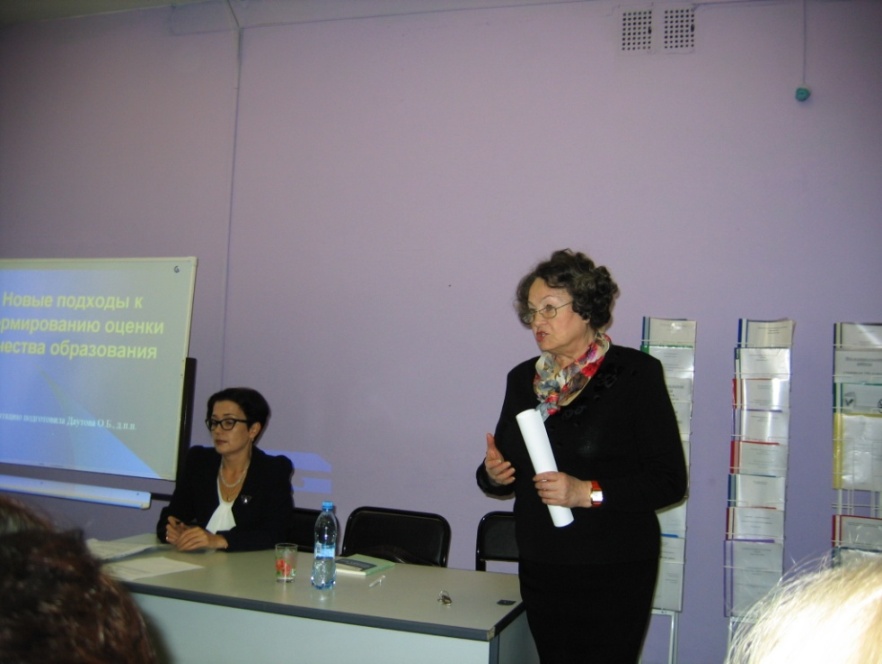 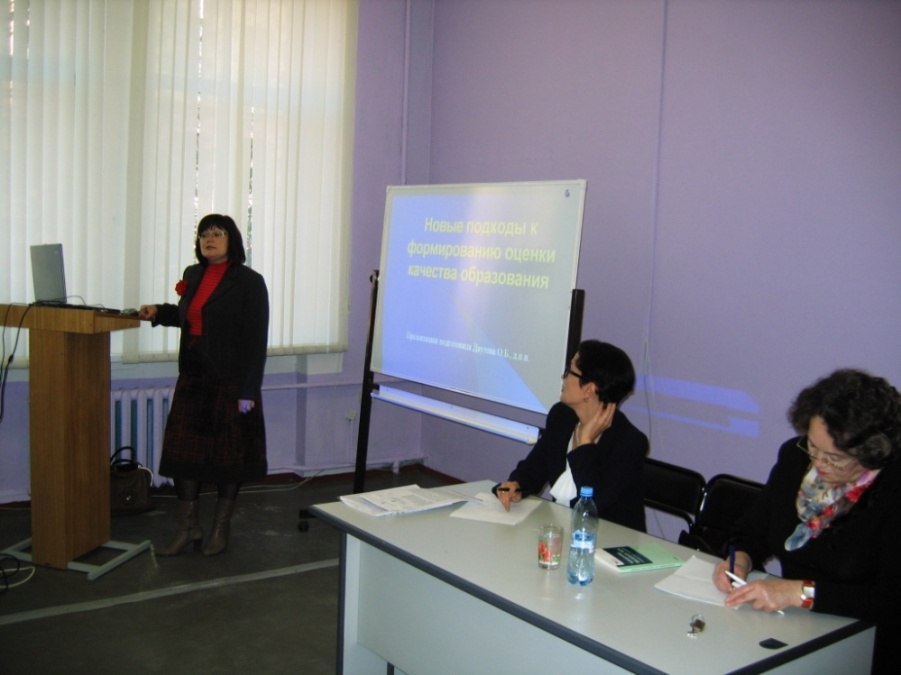 Также был проведен районный круглый стол «Доступность качества образования – миф или реальность?»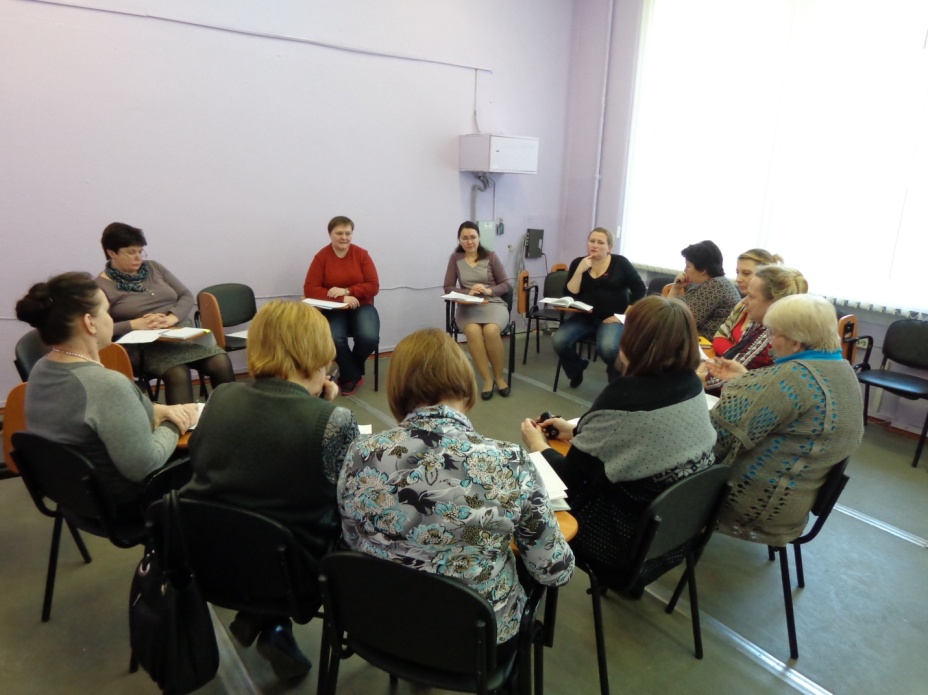 На фото: учителя-экспериментаторы на очередном заседании круглого стола.В январе 2014 года в нашей школе прошел Мастер-класс «Эффективное использование рабочего места учителя в начальных классах». На мероприятии присутствовало 25 человек из 16 школ района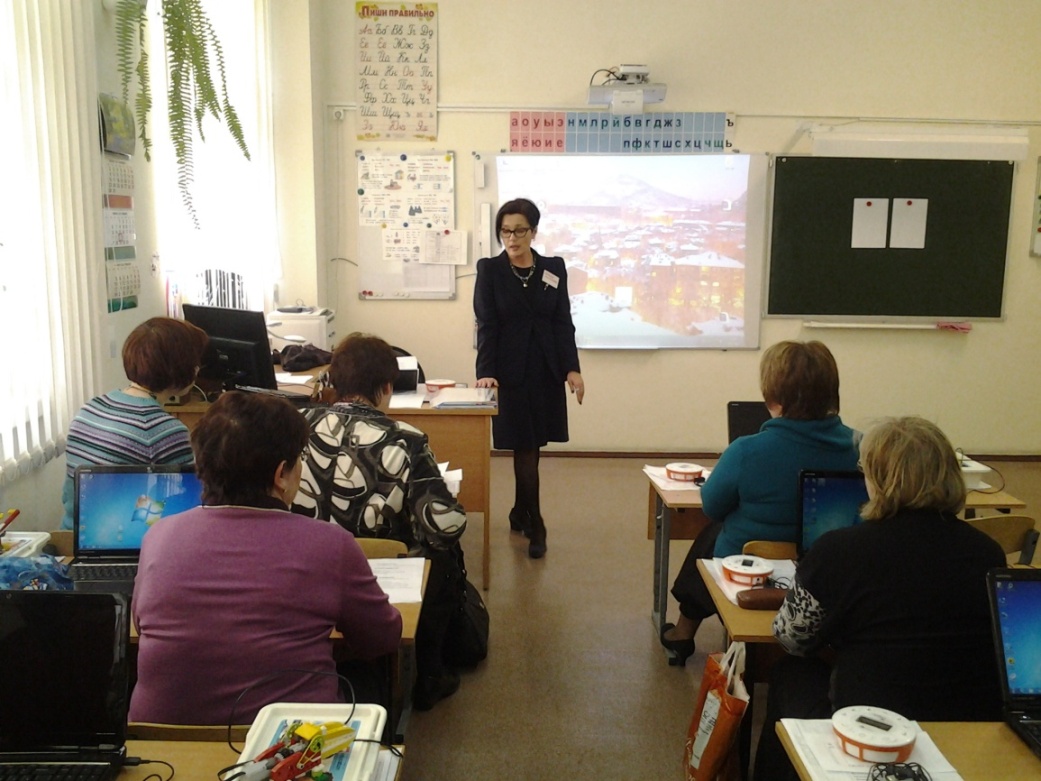 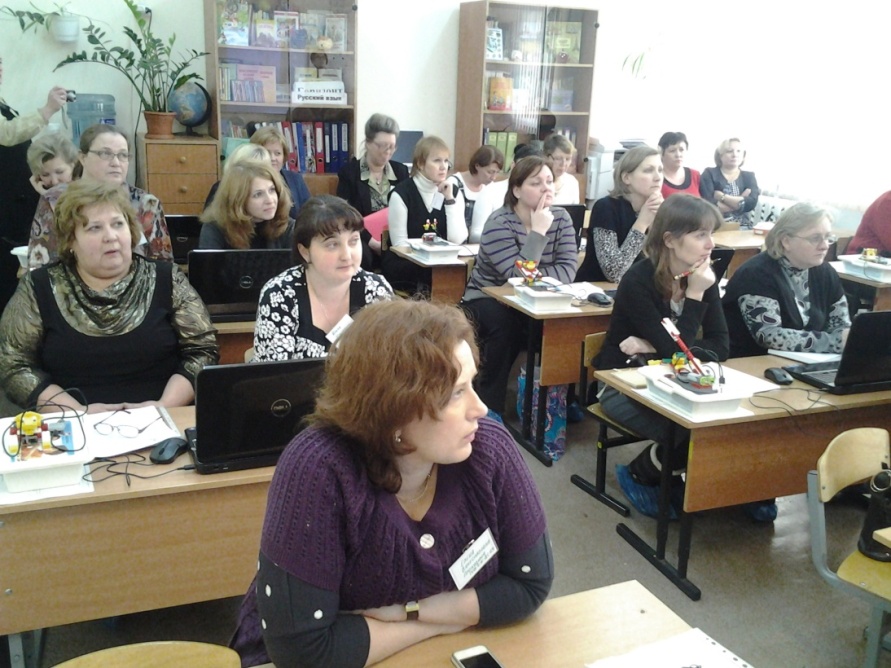 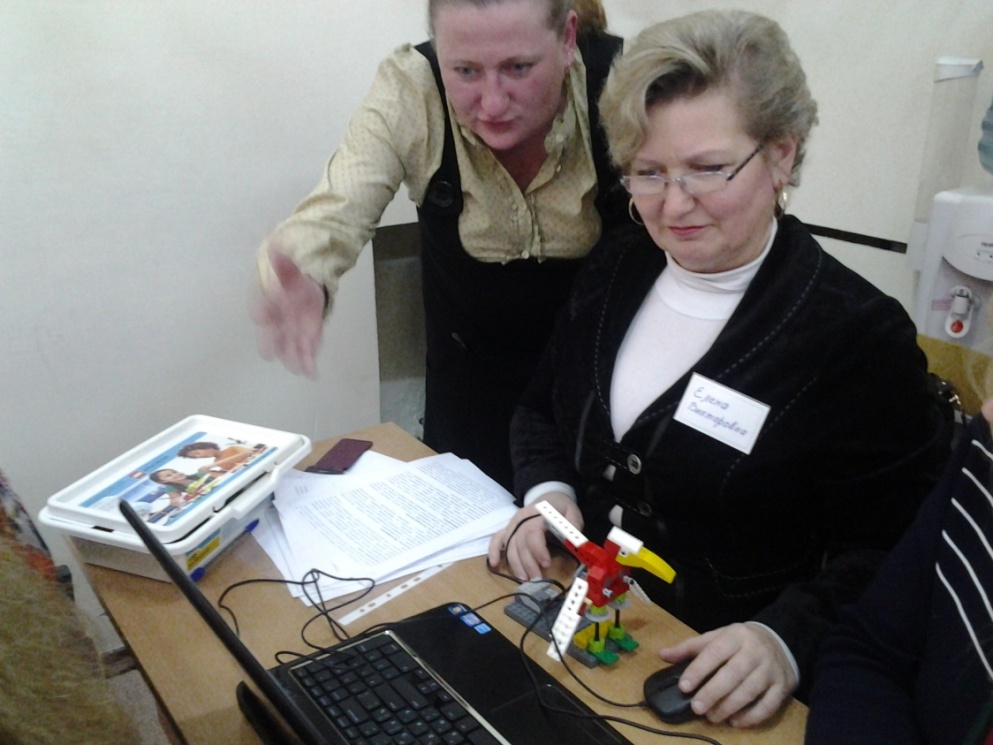   с 01.09.2013 по 01.09.201Приобретены  учебники и учебные пособия на общую сумму:  755 тысяч рублей, что позволило укомплектовать  школьную библиотеку на 100% учебниками и учебными пособиями.Художественная литература:  25тысяч 300 рублей.Полностью обновлено спортивное оборудование в школьном спортзале:
432тысячи961 руб.Форма для школьных спортивных команд: 69 тысяч  рубляОрганизация компьютерном классе рабочего места для дистанционного обучения 
18 тысяч 800 рублей.Приобретение холодильного шкафа для школьной столовой – 25 тысяч 850 рублей.Тренажеры (электронные тиры, «Максим», автоматы) и обучающие стенды для кабинета ОБЖ: 99 тысяч 863 руб.Оргтехника: 68 тысяч рублей.Сервер для компьютерного класса: 169 тысяч 365 рублей.Хозяйственные товары, бутилированная вода, медицинские материалы: 232 тысячи 700 рублей.Капитальный ремонт лестничных клеток с установкой противопожарных перегородок, противопожарного водопровода, заменой радиаторов отопления – 1 миллион 983 тысячи рублей.Капитальный ремонт спортивного зала: 939тысяч469 рублей.Ремонт кровли над спортивным залом: 59 тысяч 408 рублей.Оборудование медицинского блока в соответствии с современными требованиями – 717 тысяч рублей.Приобретение оборудования для медицинского блока – 132 тысячи 964 рубляЗамена противопожарных дверей: 147 тысяч905 рублей.Установка газосигнализаторов: 166 тысяч рублей.Основные направления и задачи деятельности педагогического коллективана 2014-2015 учебный годПриоритетные направления деятельности педколлектива на 2014-2015 учебный годСоздание условий (организационных, научно-методических, кадровых, информационных, финансово-экономических, психолого-педагогических и материально-технических), обеспечивающих успешную реализацию ФГОС НОО и введение ФГОС ООООбеспечение доступности качественного образованияРазвитие инновационной деятельности в образовательной сфере (экспериментальная работа, методическая работа педагогического коллектива, научно-исследовательская работа учащихся)Обеспечение условий, способствующих сохранению и укреплению обучающихся, внедрение здоровьесберегающих технологий.Развитие системы воспитательной и внеурочной деятельности в школе, дополнительного образования, способствующей становлению личности, готовой к социализации в условиях динамично развивающегося мегаполиса, поддержка инициатив детей и молодежи.Задачи на 2014-2015 учебный годСоздание нормативной базы по переходу на ФГОС  ООО.Мониторинг  эффективности внедрения ФГОС НООВнедрение системы оценки достижения планируемых результатов освоения ОП.Расширение  информационного банка использования современных педагогических технологий учителями  школыСоздание условий для совершенствования внедрения информационно-коммуникационных технологий.Совершенствование социально-психологической службы.Организация 2 этапа  ОЭР школы по теме «Модели общественной и общественно-профессиональной экспертизы в системе управления качеством образования»№Ф. И. ученикаПобедители, призерыТема1.Зеленов Лев 1АПобедитель I степени«Почему деревья зимой не умирают?»2.Абушинова Элина           1АПризер II степени«Русская матрешка»3.Мочалова Анастасия; Колмогорова Ксения     2АПризер II степени«Фразеологизмы в русском языке»4.Денисова Валерия; Баранчук Александра; Савченко Максим; Семина Виктория  3АПобедитель I степени«Мобильный телефон – друг или враг?»5.Гладилина Мария; Никитин Александр; Кощеев Петр; Тинов Михаил; Курочкин Борис; Гераскин Егор;     3БПризер 
II степени«Газировка - это яд?»6.Петрова Юлия; Галахов Александр; Пряникова Елизавета; Утенков Павел4БПобедитель 
I степени«Классная школьная форма»Название конкурса, фестиваля, проекта и пр. Уровень УчастникиРезультаты участияСоревнования по ПДД «Зеленый огонек»район2а классII местоСоревнования «Путешествие с животными»район3а класс3б классI местоII местоКонкурс «Маршрут добрых дел»;район3б класс3а классI местоII местоРайонные соревнования по городошному спортурайон4б классII местоЛитературный конкурс «Творчество юных»район4б класс6а классIII и II местаIII местоЛитературный конкурс «Творчество юных»город4б классI местоКонкурс «Эко я придумал»район5а класс5б классI местоII местоКонкурс школьных хороврайонхорIII местоГородской праздник «Красота природы в детской поэзии»город6а классДиплом победителя«Автодрайв»район5б классII место«Зеленая сказка»район5б классII место«По следам Робинзона»район6а классI местоКонкурс юных поэтов «Осенний стихопад»район6а класс10 класс7б классIII место3 место3 местоКонкурс «Дорожный патруль»район7а классIII местоКонкурс «Самый классный класс»район7б классI местоКонкурс «Шаги к здоровью»район7б классI местоСоревнования «Класс, свободный от курения»район7б классI местоКонкурс электронных газетрайон8б классIII местоИгра «Что? Где? Когда?»район9а классIII местоВсероссийская олимпиада «Стихи К.И.Чуковского» для 1-2 классовРоссия2 а класс12 челДипломы за 1 и 2 местоВсероссийская олимпиада «Маленький незнайка» Россия3а-2 чел4б-6 челДипломы за 1 и 2 местоМеждународная интеллектуальная игра школьников «Точка опоры»г.КазаньРоссияКоманда 9-11 классовДипломантРайонный конкурс чтецов «Живое поэтическое слово»район8 чел.Дипломы за 1 и 2 местоВсероссийская дистанционная олимпиада по математике проекта «Инфоурок» Россия2 а класс-13 челДипломы за 1 и 2 местоСоревнования Адмиралтейского района по баскетболу среди учащихся 1996-1998г.р.районКоманда юношей 1996-1998 г.р.2 местоХ тур Городских математических игр регионКоманда 9-11 классовДипломантРайонный фестиваль-конкурс "Ярмарка талантов" районТворческие коллективы ОДОд3 диплома победителяПервенство Адмиралтейского района по шахматам «Турнир Надежд»район1а класс1 местоВсероссийский дистанционный конкурс по  химии  проекта «Инфоурок»Россия7б класс 3 местоВсероссийский дистанционный конкурс по  биологии  проекта «Инфоурок»Россия 7-8 классов 3 место2 место4-е Международные математические игры школьников(г.Москва)РоссияКоманда 9-11 классовДипломантПервенство Адмиралтейского района по волейболу ( среди обучающихся ОУ 2000-2001 г.р.)районКоманда мальчиков2 местоВсероссийский конкурс «КИТ – компьютеры, информатика, технология»РоссияЧавчавадзе А.1 место14-й фестиваль юных исполнителей гитарной музыкигородАнсамбль «Амиго»Диплом 2 степениДетско-юношеские соревнования «Пожарный дозор» Адмиралтейского района Санкт-ПетербургарайонкомадаДипломы за 1, 2 и 3 местаСанкт-Петербургский городской литературный конкурс «ТВОРЧЕСТВО ЮНЫХ 2014»регион4б классДиплом 2 и 3 степениФестиваль спорта и творчества Адмиралтейский район 2014районКоманда школы2 место9-й Международный конкурс музыки и танца, изобразительного и декоративно прикладного искусства «Лунный кот»международныйСтудия танцаДиплом 1 степени№Ф. И. ученикаПобедители, призерыТема1.Найко Кирилл Победитель I степени"Снижение зрительных функций у детей и подростков»2.Витюков Лев Победитель I степени«Метро как способ транспортной проблемы Санкт – Петербурга»3.Федосов Арсений Призер II степени"Влияние мультфильмов на психику детей младшего школьного возраста"4Тараскина ЕленаПризер II степени"Влияние кинематографа на популярность зарубежной литературы в России"5.Хан МаринаПризер III степени"Ложь - так ли она проста?!"6.Гукасова Тереза Призер III степени"Влияние самооценки на поведение человека в обществе"7.Крестьянинов Сергей Приз зрительских симпатий«Вегетарианство»8.Волков Антон   Приз зрительских симпатий"Сила воли как одна из важнейших черт характера человека"